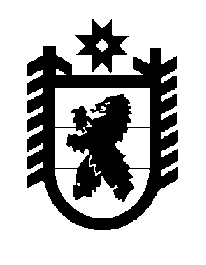 Российская Федерация Республика Карелия    ПРАВИТЕЛЬСТВО РЕСПУБЛИКИ КАРЕЛИЯРАСПОРЯЖЕНИЕот 29 октября 2019 года № 752р-Пг. Петрозаводск Рассмотрев предложение Министерства имущественных и земельных отношений Республики Карелия, учитывая решение Совета Медвежьегорского муниципального района   от  27 августа 2019 года № 192 «Об утверждении перечня имущества, предлагаемого к передаче из государственной собственности Республики Карелия в муниципальную собственность муниципального образования «Медвежьегорский  муниципальный район»,  в соответствии с Законом Республики Карелия               от 2 октября 1995 года № 78-ЗРК «О порядке передачи объектов государственной собственности Республики Карелия в муниципальную собственность и порядке передачи объектов муниципальной собственности в государственную собственность Республики Карелия» передать в муниципальную собственность муниципального образования «Медвежьегорский муниципальный район» от бюджетного учреждения «Дирекция по эксплуатации зданий учреждений культуры» государственное имущество Республики Карелия согласно приложению к настоящему распоряжению.
           Глава Республики Карелия                                                              А.О. ПарфенчиковПриложение к распоряжению
Правительства Республики Карелия
от  29 октября 2019 года № 752р-ППЕРЕЧЕНЬ государственного имущества Республики Карелия, передаваемого в муниципальную собственность муниципального образования «Медвежьегорский муниципальный район»______________№ п/пНаименование имуществаКоличествоОбщая стоимость, рублей1.Тактильная плитка ПУ, конус27 штук13 505,942.Тактильная плитка ПУ, полоса10 штук4238,503.Лента тактильная самоклеящаяся ЛТ 291 упаковка2197,584.Лента сигнальная желтая для маркировки дверных проемов 50 мм 0,5 рулона446,50